DROBNI PAJEKS prsti oponašaj gibanje pajka, kapljic in sončnih žarkov. Učenci  besedilo pesmi gibalno ponazorijo s prstno igro po telesu brata, sestre, staršev. (Pesmico se lahko naučijo na pamet. Lahko jo prilepijo v zvezek in ilustrirajo. Lahko se spomnijo tudi svojo gibalno ponazoritev pesmi.)LEZE, LEZE DROBNI PAJEK,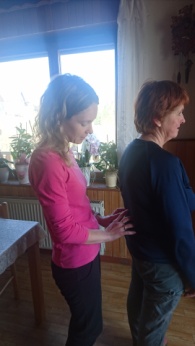 LEZE NA DREVO.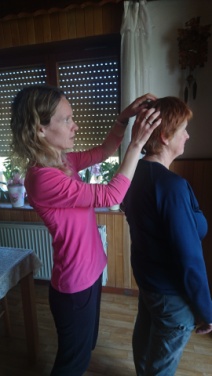 PADA, PADADROBNI DEŽEK,(po ramenih)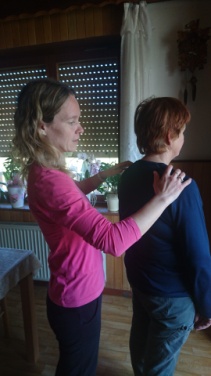 VSE JE ŽE MOKRO.(Pogladimo, narišemo lužice.)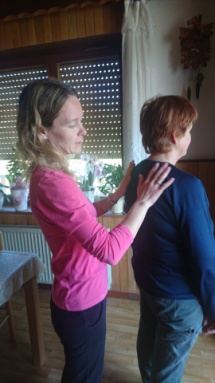 PA SE TRESE DROBNI PAJEK,ZEBE GA MOČNO.(Mamico potresemo.)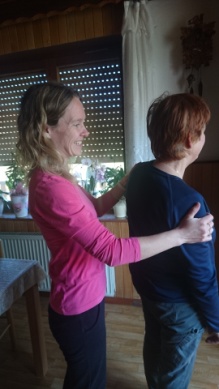 KO PA SONČECE POSIJE,SPET MU JE TOPLO.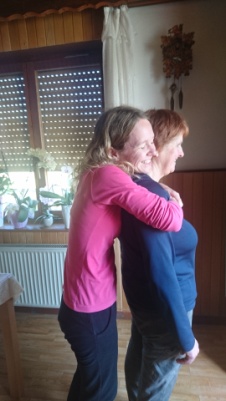 